 “Paw Power”
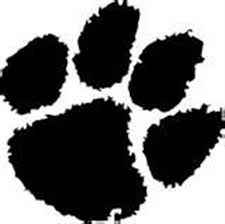 Student:  _________________________________	Grade:  __________________________Program Coordinator:  ____________________________________________________________Dear Parent/Guardian: We would like to include your child in our “ Paw Power” Check-In/Check-Out Program for a minimum of eight weeks with periodic reviews to enhance success. This is a program designed to help students meet our school-wide expectations in a positive manner.   This program will provide extra support through feedback by multiple adults at school.  A daily progress report (DPR) will be filled out daily by the teachers and checked at the beginning and end of the day by the assigned program coordinator.  Students will Check-In with their program coordinator every morning between 8:15-8:25 to work on goal setting for appropriate behaviors and pick up their DPR.  Students will Check-Out with their program coordinator each afternoon between 3:05-3:15 to receive feedback on their goals for the day and to review their DPR.  Your student will earn incentives and rewards for appropriate behaviors.As parents, you are responsible for making sure your child arrives on time each day for check in and that you review and sign the DPR each day for your child to return the report to school.  Together, we can make this a positive experience for your child.  We appreciate your cooperation in this program and look forward to working with your child.  For further information, please call:Mrs. Miller- 319-642-3812PBIS Coordinator- 319-642-5422Student Name:  _____________________________________________  I do give consent for my child to participate in the CICO program._______  I do not give consent for my child to participate in the CICO program.Parent/Guardian Signature:  __________________________________  Date:  ________________